            微小分子团水适合代替终生服药和心外科手术南宁卓康微小水科技有限公司   高级工程师  陆 江    高中《生物》书说"水在细胞膜上自由通过"，医学认为细胞内不缺水，而不知细胞膜上有水通道，喇叭口仅2nm，只能滞留4～6个水分子缔合的小簇团，是水进出细胞的通道。由于普遖水中含有4～6个水分子缔合的小簇团少，细胞间组织液的水不能满足细胞补水的需要，以致细胞内水入不敷出，逐渐脱水。我把水处理成微小分子团水进入细胞喇叭口机会多，治愈心脑血管病、糖尿病等多种慢性细胞脱水症，胜过最宝贵的营养最好的药。转化应用中国基础医学研究成果，用小分子团水做临床试验治疗心脑血管病和糖尿病   我生在高血压家族，祖父和父亲都患高血压，致中风或心梗离世，伯父、姑母50岁患脑溢血或心梗猝死。我49岁时血压高，需终身服药，梦想治愈高血压，战甠心脑血管病，消除动脉粥样硬化，以免患中风或心肌梗塞猝死。我从研究报告得知我国几所大学和医院于1980年代进行基础医学研究，用高脂餐和磁处理水或普通水分组饲喂鼠、兔等哺乳动物，经2、4、6个月剖杀血检，结果试验组动物比饲喂普通水的空白组动物的血高密度脂蛋白较高，血脂血黏度低，动脉内干净，显著减缓动粥样硬脉化，免疫力强，两个重要的免疫器官脾脏增重93.29%，胸腺增重35.24%，T细胞提高52.79～63.34%，巨噬细胞呑噬率提高81.44～158.22%，试验组动物对S180癌细胞能显著抑制，且生精率高，畸形率低。我很受启发，决定用微分水做应用性研究，转化中国基础研究成果，减轻或避免动昹硬化。     我精心设计小型微分水方案，用紫外光谱透过率优选和优化，使水分子的电子云层离子浓度最高，具有独特的紫外光谱透过率，水中富含离子和小分子团。经我夫妇饮用2个月，治愈高低血压，逆转至消除动脉硬化，提升血高密度脂蛋白;再请南宁市科委主任和卫生局长十人饮用，疗效很好，广受赞赏，决心开发产品，取名离子水瓶。1993年底将产品交给三家省级医院，对心脑血管病做临床试验4个月。1994年5月得到临床报告，8月请北京和广西医学专家参加科技成果鉴定，意见是“降脂降压效果好”，“能扩大心脑动脉流量，改善心脑电图和微循环，较好地降低血尿酸……有效地控制和降低血糖”，“还有助于减肥，以及治疗便秘和去除牙垢”，“对治疗心脑动脉粥样硬化和高血脂、高血压有良好的医疗保健作用……是一种适合家庭、医院和工作场所使用的优良医疗保健产品。产品的技术性能和疗效达到了同类产品的国内领先水平，经广西医学科学研究所检索未见国外有类似报道。”中国医学科学院张正国教授在北京用英、俄文检索医学图书馆，显示无同类产品，为国际领先水平。1999年6月被授予中国发明专利权，2000年注册为医疗器械，售后跟踪调査，让客户用“已饥方食”调整主食肉食量，承诺疗效，无效退货。该水中富含小分子团，饮用几日消除便秘，购用2～4个月后无需吃降压药，血压血糖正常，3～10个月停服降糖药，不断治愈冠心病、高低血压和糖尿病等慢性细胞脫水症，好评如潮(网址nnzk.com)。中国釆用微小分子团水适应细胞膜水通道口能更多地进入细胞，免患慢性细胞脱水症细胞是人体化工厂，成人肌肉细胞内的水占细胞重72～78％，其中化合水占4.5%，其余为自由水，是细胞内参与生化作用的原料。水怎样进入细胞？人的血液经微血管过滤成组织液分布在细胞周围，占体重15%，内含水90%和多种营养喂养细胞。据世界科学研究成果，生物细胞膜上有糖通道、脂通道、水通道和离子通道。德国科学家欧文•内尔和伯特•萨克曼发现细胞膜水通道口径仅2nm，无闸门，不闭合，获1991年诺贝尔生理学与医学奖。而普通水内有大小不同的簇团，含量较少的4～6个水分子缔合的簇团才能进入细胞膜喇叭口。美国科学家彼得•阿格雷和罗德里克•麦金农继续研究细胞膜通道，发现糖脂病患者糖脂通道受损，闸门关闭，水通道喇叭口径2nm，只能进入4～6个水分子缔合的小簇团水，而最窄处仅为0.28nm细孔，只能进出单个水分子(三维半径0.099～0.138nm)，是细胞进出单个水分子的渠道，且拍成彩色照片，获2003年诺贝尔化学奖。由于细胞分泌消化液时很快，而补水迟缓，是细胞逐渐脱水的首要因素。又因人从小到老都是被动喝水，不渴不喝水，使口渴神经不断萎缩，致细胞內水常入不敷出而逐渐脱水。还因人吃主食常是需要量的2～5倍，耗费消化液多(含水90%)，补水常不足，致部分消化器官细胞脱水。这三个因素使人细胞逐渐脱水，不论血压高低或正常细胞均会逐渐脫水。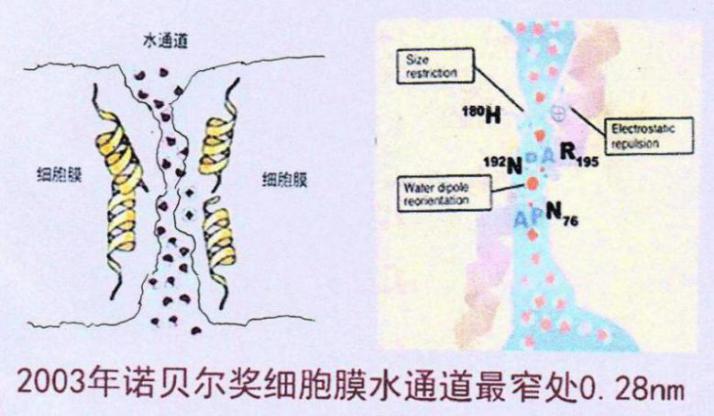 初生儿体内含水80%，婴儿和少年体内含水70～68%，成人体内水只占65%，表明细胞内水随年龄增长而逐渐减少，人越老细胞内越脱水，细胞内逐渐脱水是自然规律，细胞脱水多了难以工作，致器官衰弱患病。通过发明微小分子团水，因富含4～6个水分子缔合的小簇团，给脫水细胞补水更多，可治愈心脑血管病等多种慢性细胞脱水症，有力地证明细胞脱水是病之内因，給脱水细胞补水祛病是新医理，适应生理需求，弥补药物缺失的功能。中国科学院2013年引进量子仪测试小分子团水，用核磁共振测半幅宽≤60Hz为微小分子团水，水中富含小分子团，进入细胞膜水通道机会多，能更多地进入细胞。卓康小分子团离子水瓶2008年在南京大学现代洲轼中心检测核磁共振测半幅宽为55.82Hz，是富含小分子团离子水，属于性能稳定的微小分子团水。三、发明微小分子团水给脱水细胞补水好，用户反馈疗效显著，是有益人类健康的宝贵成果本品许多购用者是高龄患者，有病史40多年的高低血压和脑动脉硬化，饮用2～4个月后，动脉恢复自洁功能，消除头晕、头痛、头胀症状，逐渐减药至停药，血压正常，脑动脉硬化和前列腺增生消失，见效快使许多人增加信任。病史20多年的冠心病人饮用3～5个月，消除胸闷、早搏、房颤、心绞痛症状，一年左右心电图正常，经冠脉造影扫描无明显狭窄，冠心病痊愈，颈动脉粥样斑块消失。说明有逆转至消除动脉硬化的宝贵功能。该品做临床未针对糖尿病，在市场检验阶段，碰到糖尿病人稍多，病史14年内的糖尿病人饮用3～10个月，停服降糖药或不打胰岛素，血糖尿糖正常，治愈糖尿病，病史20年患者也痊愈。                                                                                                                                                                                                                                                                                                                                                                                                                                                                                                                                                                                                                                                                                                                                                                                                                                                                                                                                                                                                                                                                                                                                                                                                                                                                                                                                                                                                                                                                                                                                                                                                                                                                                                                                                                                                                                                                                                                                                                                                                                                                                                                                                                                                                                                                                                                                                                                                                                                                                                                                                                                                                                                                                                                                                                                                                                                                                                                    该水分散，饮用后降低血脂、血黏度，对患便秘、内痔、慢性咽喉炎、鼻窦炎、中风后遗症、哮喘、矽肺病、慢性胃肠炎、胆囊炎、胆囊息肉、慢性肾炎、肾衰、膀胱炎、湿疹皮炎、脑萎缩、湿疹皮炎等长期服药不愈者，效果尤佳。饮用该微分化的水，细胞进水量更多，改善病情症状。后来，我发觉医学遗漏了细胞脱水这个病因，而给脱水细胞补水适应生理需求，使之正常地代谢分泌，恢复“胞饮”、“胞吐”和动脉自洁功能，逆转至消除动脉粥样硬化，治病于本，修复胰岛、肺泡、肾小球、前列腺等衰弱器宫，康复脱水的神经细胞，弥补药物欠缺的功能，治疗心脑血管病和糖尿病等慢性细胞脱水效果很好。中风后遗症患者多有7～25年病史，饮用8个月能消除肢体和语言障碍，说明小分子水能康复神经细胞。广州中医药大学有学员多年患帕金森病，饮用20天痊愈，治愈神经细胞脱水，全校贴墙报通告。海南省有位煤矿工患矽肺病，饮水两个月吐出含煤粉的黑痰，经二年痊愈；江苏淮安市有位37岁的肾衰患者，肌酐接近肾衰竭，每日饮水量3升，肌酐逐渐下降，7个月后肌酐正常，说明肺泡和肾小球有自洁功能。新疆和田的乳腺癌患者，已做放化疗，饮用5个月痊愈，使医生震惊。细胞内水是参与细胞生化作用的营养，给脱水细胞补水让细胞进入更多水，以上各器官病都是慢性细胞脱水形成的，饮用微小分子团水效果很祌奇。四、饮用微小分子团水开创了治疗冠心病、高低血压和糖尿病等造福人类的健康之路千百年来医学对心脑血管病和糖尿病，釆用控制药和搭桥做支架对付，而不知细胞脱水是病之内因，都不能治愈慢性细胞脱水症。细胞脱水给带来各种病痛。而发明产品要求:患者应主动定时地喝此水，用“已饥方食”原则来控制和调整主食肉食量，深受用户赞赏。如:                                                                                                                                                                                                                                                                                                                                                                                                                                           甘肃省金昌市司法局病退休公务员潘志山，2007年在北京阜外心血管病医院做“撘桥术”后，因房颤、心动过速而病退，冠心病与高血压和糖尿病并存，每天吃药与病痛抗争。2011年购用卓康小分子团离子水瓶，饮用三个月高血压痊愈；十个月治愈糖尿病，饮用一年整，经冠脉造影扫描，证明冠心病痊愈，颈粥样斑块消失，无需吃药，连前列腺增生、痔疮、胆结石、风湿性关节炎都消失;他爱人低血压和慢性胃炎也痊愈。夫妇二人共患10种病部治愈。此病例于2012年6月至7、8月在原告网站发布许多检查报告，说明他俩饮用小分子团水治10种病痊愈，医学价值很宝贵。阜外医院某主任医师起初不敢相信，潘先生建议他上网细阅检查报告，当他看到许多人治愈冠心病、高低血压和糖尿病、前列腺增生、慢性胃炎等慢性细胞脱水症，说:“水颠复了药！”说明小分子团水是脱水细胞的共同需要，可补充多种衰弱器官细胞中的脱水，使动脉恢复自洁功能，逆转至消除动脉粥样硬化，治愈高低血压和冠心病，并使胰岛、前列腺和胃平滑肌细胞补水，从而治愈糖尿病、胃炎和其它病。潘先生夫妇的病都是细胞慢性脱水症，说明他们的治疗方法有效。潘志山夫妇给脱水细胞补水祛病，有充分代表性与科学道理，胜过最贵宝的营养最好的药，将节省大量医药资源。2015年潘志山先生主动写一篇感想《我以亲身实践打破了冠心病、高血压、糖尿病需终生服药的神话》说：“坚持按发明人陆 江先生倡导的用‘已饥方食’的方法合理膳食，我的健康状况越来越好：糖尿病造成的视力下降有了明显的恢复，末梢神经炎导致的指端溃烂现在完全痊愈，痔疮自从饮用微小分子团水半年后就再也没有复发过，气滞血瘀造成的嘴唇暗紫也渐渐变得红润，舌下静脉黑紫消失，足背的动脉由以前的隐约感到跳动现在变得清晰有力。”潘先生披露的诀窍，一是饮用微小分子团水给脱水细胞补水，二是用“已饥方食”养生智慧,控制主食肉食量，患者都能做到。详细了解可加微信13768308380。五、用微小分子团水给细胞补水治疗心脑血管病和糖尿病等多器官细胞脱水病，医理科学21年来，大量用户寄信来表示感激，认为是一辈子吃药办不到的和从来不敢想的事，创造了历史和奇迹。患者喝微小水给脱水细胞补水后，用“已饥方食”控制主食肉食量，则提高血高密度脂蛋白，逐渐抓走和清除动脉内壁的脂质沉积，逐渐减轻至消除心脑动脉粥样硬化和糖尿病，则可治病于本,多病同治。例如：●云南景洪市李琼于2004年5月24日来信:“我现年68岁，94年得高血压病，96年查出冠心病，99年又查出脑动脉硬化，即脑梗塞，几年来头痛、头晕、胸闷是经常事。95至96年两年连续住院，出院后病又复发。2003年元月底邮购贵公司的小分子水瓶，我每天饮1500毫升小分子水，饮了两个月后，我停服降压药，血压一直平稳，由原来180/100降至130/85。现在已饮用一年多，身体更好，心悸、胸闷、头昏这些症状已消失；经医院检查，心电图正常，血脂正常。感谢你们发明了这样好的水瓶，给我带来晚年的幸福。” ●吉林省白山市退休公务员王秀珍于 2007 年 11 月 14 日来信说：“我在 2005 年之前患严重的冠心病、高血压，天天吃药还得打针，2005 年初在我妹妹推荐下，购用卓康小分子水瓶已七八年了，我现在 69 岁，老伴 71岁，身体都很好，去医院检查各项指标都正常，血压血脂血糖都不高，血不黏稠，没有这些慢性病，太幸福了！这得归于喝优质小分子水的功劳。我感谢您发明的高科技产品。”●河南省驻马店市 52 岁公务员侯思中于 2008 年 11 月 26 日，写信反映他做支架花 8.6 万元后，仍然冠心病、高血压、高血脂和高黏血症与前列腺增生及慢性气管炎等病症缠身，购买饮用该水后痊愈，夫妇俩按“已饥方食”科学饮食，祛除了多种病症，获得健康，血压穏定在 120/80 的理想血压，总胆固醇 3.31 上下，甘油三腈 0.52，高密度脂蛋白 3.2～3.8，所以他在来信中说：“是您挽回了我的生命，在人生之途我又有了笫二个春天！”●沈阳市退休干部肖魁南于2010年10月13日和2011年11月8日先后两次来信，反映治愈了老俩口的高血压，特别是他爱人的冠心病，经常犯不稳定性心绞痛，住院时医生动员做支架，但因经济条件限制未下支架后一封信附心电图检查对比图，表明冠心痊愈。所以他来信中说：“实践是检验真理的唯一标准。卓康小分子团水是当今世界上最优质的小分子团水，是真正能治病的水。只要任何人按要求去做，都可取得可喜的成果。卓康小分子团水祛病益寿，造福人类。陆江同志不愧是一个真正的实践科学家，是为人民造福的一个当代最优秀的科学工作者。”●湖北省荆州市公安县医生彭成华于2011年11月12日来信说：“我患有冠心病、高血压、痛风。我于2010年12月6日买了离子水瓶，用了三个月，一切症状减轻了。血压从150/110降至120/80，停药，经三个多月反复监测，完全正常了。原有冠心病，现胸痛、胸闷、心悸症状已完全消失。我的痛风有五年多，发作时疼痈难忍，每月发作两三次，血尿酸值480以上，饮用六个月后一直不发病，血尿酸降至380以下。通过十多个月饮用，觉得小分子团水的功效很奇妙。我认定是我最佳饮品。陆老师，您是我的良师益友。您发明的离子水瓶造福人类，给人带来福音。您的这一创举应不断发场光大。”●湖南湘乡市五里村谭兴湘于2012年2月14日来信说：“我是五里村十二组村民，68岁，我患低血压，冠心病加重，有时心很痛，头晕。2011年春，我堂弟王剑强劝我买一个离子水瓶来治病，我见他喝小分子水后，身体康复快，我也买了一台，从3月12日起喝优质小分子团离子水，每天4杯（2000毫升），从未间断，第3个月之后心痛减轻便停药了，直到现在未出现过心痛症状。以前总是失眠，通宵达旦，很难睡一会儿，现在可深睡四五小时了，血压也上升到120/70。以前的胃痛也消失了，精神也好多了。陆江先生，我感谢您。” ●安徽省滁州市詹时海于2012年6月9日来信说：“我爱人姚宝娟在2009年元月因冠心病急性发作在县医院住院，病情严重，胸痛、胸闷、行动困难，不能爬楼梯，医生建议尽快到南京放支架，否则病情难以预料。这时我看到您发明的信息，立即买来试用。我们按说明书要求，她每天喝1500毫升，才喝4天，胸痛、胸闷就明显减轻，一个月后胸痛、胸闷就消除了，爬楼也有劲，心里有说不出的高兴，此后每三个月就去医院体检，每次都带来惊喜。后来我们把体检表给当年住院的主治医生看，他一脸惊讶，问我们在哪儿治的，怎么冠心病症状一点都没有了？我如实告诉他:喝卓康优质小分子水治好病的过程，他听后连说：太不可思议了，简直就是奇迹！现在已三年多了，我们没进过医院，连感冒也极少得了。真太感谢您了。”●湖南省湘乡市建行保安王剑强，于2013年3月7日来信说：“我多年来患高血压、冠心病、糖尿病，一直折磨着我，每日药不离口，而病情却日趋加重。2004年4月6日因心梗安了支架，花9.7万元。回家后每天服药需80多元，实在承受不起。2005年4月我开始喝卓康产品的优质小分子水，喝了两个多月感觉好多了，三个月后胸闷、胸胀现象没有了；十月中旬去医院检查，血压血脂都正常，心电图比以前好多了。11月底单位职工体检，是正常心电图。一年后检查，血糖降到5.6正常值，从此告别了糖尿病。陆江先生，我真没想到喝小分子水如此神奇，我喝了8年了，现在身体强健，时常在菜园水田劳动，心情舒畅。我万分地感谢您。”但之后他忘记"己饥方食"这亇要领，恢复饱食习性，再需做支架。●牡丹江医学院87岁的张鹏图购瓶饮用一年，治愈26年的高血压和冠心病。张教授2013年3月13日在来信中说：“我的高血压病史己有20余年，导致两次脑梗塞。经常住院治疗，花了许多钱未能治愈，痛苦极了。一个偶然的机会，我在《现代养生》刊物上看到‘小分子团离子水'消息后，我抱着试试看的心情买来，从2007年7月开始饮用，每天1500亳升，我开始饮用时效果不明显，血压时而高，时而低，血压为什么降不下来？我就电话请教敬佩的陆老师，他告诉我：你摄入的主食肉食偏多些，以至动脉粥样硬化逆转减轻较慢。他还告诉要‘已饥方食’来调整主食肉食量，要少吃大鱼大肉高脂肪食物，多吃些蔬菜水果。这样经3个多月，果然血压下降为135/85毫米汞柱。停服一切降压药，从而终身解脱了20余年的高血压病魔。”“经冠脉造影扫描，经过四五个月饮用，奇迹出现了，胸闷、气短、早搏和心绞痛都消失了。再也没有犯病，我把药也停了，我去医院做心电图，结果完全正常，我非常高兴。2008年我又做了一次心脏造影，结论是冠状动脉造影提示未见明显狭窄……医院心内科主任和另一位博士对我说：‘张老，你的心脏病可以摘帽子了，药不用吃了，完全好了。你是80岁老人，像50岁人的心脏。’我治愈了冠心病和高血压，深深体会到优质小分子水是科学的。”2003年5月31日又来信说：“饮用卓康小分子团水是根治高血压、冠心病、糖尿病的一把金钥匙，是填补医学空白，为人类造福，应推广该产品。”●吉林省松原市74岁退休的蒙古族副主任医师张泉于2013年12月30日信说：“我原有高血压210/110，服药30多年，饮用小分子水仅二个月，血压就降到正常，停药已经一个多月，血压始终正常。我饮用仅三个月时间，心慌、胸闷、气短消失，心绞痛一次也未发作，我的高密度脂蛋白增加了0.57，达到1.64。我详细拜读了您所有著作，感到治病机理科学，对每一种疾病的治愈，都有令人信服的理论依据。您独到的真知、精辟的见解令人佩服，您的发明是古今中外无先例的伟大创举，‘卓康’必将改写医学史，使人类健康长寿，梦想变为现实。我国现患心血管病人数至少2.3亿，高血压患者2亿，糖尿病患者近一个亿，他们都在吃掩盖症状而不治本的药物，全国每天不知有多少人失去生命！感谢陆 江先生为人类做出的伟大贡献！但愿‘卓康’尽早普惠天下！”他于2013年11月16日再次来信.附了5张检验报告和照片，反映血高密度脂蛋白继续升高至1.71，信中说：“自从饮用该水后，自我感觉一天比一天好，以前常失眠，如今睡眠深沉，一觉睡到天亮。以前心慌、胸闷、气短完全消失，心绞痛一次也没发作。如今饮用满一年，获得正常心电图的医学报告，说明冠心病已痊愈。我深感优质小分子团水就是药，比药还要好。我亲身经历证明了饮用该水可根治高血压、冠心病等糖脂病，人类的医学史将为此写入新篇章。” ●新疆塔里木贺兆生于2015年5月28日来信说：“我63岁，1994年患上冠心病，离不开药，身体很衰弱，冠心病日渐严重，胸痛、心痛、气短、心悸、早搏、头晕、头眠、腿软无力，早搏发展到每天一万多次，我被病折磨得苦不堪言。后来我买了离子水瓶，每天10杯水，每杯250亳升。喝到十个月时早搏消失，同时治好我几种慢性病：慢性肠炎、气管炎、偏头疼、失眠、脚气病、淋巴结肿大等，牙垢脱落，牙齿洁白。可是冠心病还有症状，我向您咨询，您问我吃饭情况，我说是吃七八分饱，您说问题就在于七八分饱很不容易掌握，一定要用‘已饥方食’节食限食。笫二次我又向您咨询，我每晚睡觉前喝八两牛奶约400毫升，您说这是治疗时间延长的根本原因。我遵循您的教导，牛奶改到中午喝，晚餐一般不吃晚饭，实在饿就吃点水果。这样经三个月，我的冠心病彻底好啦。我去焉耆县医院做心电图显示正常。医生说这心电图好着呢！我打电话给儿女报告这一特大喜讯。回想我每走一步离不开您的关心爱护，您如同我重生父母，您给了我生命的笫二个春天。”●吉林省梅河口市朱凤贤于2014年11月7日来信说：“我65岁，2004年检查出高血压、高血脂、冠心病，每天服药。我于2006年购买了陆总研制的水瓶，一直用到今天。过去血压160/110，现在130/80，血管没有粥样硬化，也没有明显狭窄的地方，我高兴坏了，医院一片药也没给开就回来了。多亏长期饮用离子水，目前身体才达到健康水平。感谢陆总工程师。”●河北石家庄市高级工程师程文宝于2015年1月10日来信说：“我68岁，现怀着感恩的心情向您报告:一、我从去年3月开始饮用，两个月后治好了我20余年的高血压病;血脂也正常了，总胆固醇4.1，高密度脂蛋白2.40。二、治好了冠心病，产生了十年来笫一次正常的心电图。饮用3个月后，心慌、气短、后背痛逐渐消失，走路轻快多了，腿脚有劲了。三、治好了老年性前列腺炎，小便通畅了。四、治好了我多年的便秘和痔疮，现在大便又软又顺畅。五、我原来的重度脂肪肝明显好转，体重减轻5kg。我体验到了20年前无病一身轻的感觉。真是返老还童！千言万语也无法表达我对您的感谢之情。您的发明是对人类健康事业的革命性巨大贡献，应该获得诺贝尔医学奖！●江苏省淮安市涟水县徐集乡季尧兰于2015年3月的感谢之情！您的发明是对人类健康事业的革命性巨大贡献！应该获得诺贝尔医学奖！”程文宝24日来信说:“我于零二(2002)年发现患有冠心病，零八年后加重，一二年后更重，十天半月要住院治疗，已产生心衰现象。后在市笫一医院用扩张血管疗法治疗，管了年把时间。一三(2012)年六月又住院，稍好后碰到您的产品，我立即汇款购买使用，直到现在从未间断。目前我的好几种病都好了。你的世界首创尖端产品治愈了我患了十多年的冠心病，几十年的胃病以及皮肤病。现在我的身体一切正常，心电图是正常范围，高密度脂蛋白最高达1.84。我的几种病的痊愈归功于陆总。我向您表示无限感谢。”该老人的冠心病，几十年的胃病以及皮肤病（湿疹皮炎）的内因都是细胞内脱水，动脉、胃平滑肌和真皮细胞内都缺小分子团水，当他喝微小分子团水后，冠心病、胃病和皮肤病等病症先后痊愈。●福建厦门市国家安全局吕永坤于2002年3月28日来信说:“我49岁，有高血压病，影响工作和生活质量，精神很痛苦。我从2000年5月的《中国科技》月报上看到您的发明消息，购用后喝小分子水，三个月后血压降至正常。这两年我血压一直很稳定，没有发生波动。工作也有精神了，非常感谢您。”●广西南宁市某学院书记梁肇健于2004年10月10日来信说:“感谢您发明了卓康小分子水瓶，治好了我十多年的高血压病。我58岁，1993年突发高血压病，130～145/95～105，并伴有脸色苍白，双方指甲呈紫色，头脑眩晕。我按医嘱服药，全休半年，不降药血压就降不下来。我血压高时心跳就正常，每分钟75次，服药血压降下来后，心跳频率就高，每分钟90～105次。2004年单位组织体检，我的心电图心轴偏高。我很担心还会引发其它疾病。今年6月12日我开始喝卓康小分子水，停药喝了一个多月，血压就降到了理想的正常值120/80左右。连续喝了四个月，心跳频率也正常了，维持在每分钟70～80次。此外，我认定喝小分子水疗效好！我又买了四台分送给我的亲戚，并热心向同事、朋友推荐。祝您的创造发明最大限度地造福人类！”方玉林和梁肇健察觉服药后心律加快，加重心脏负担，必然缩短寿命。●天津市工人李素琴于2006年 8月20日来信说：“我以前血压160～190/90～110，一低头脑袋就胀，头就像有东西捆上一样，花了很多钱买药，好帮手治疗仪，哈慈五行针等都不管用，我很苦恼，不能干重活。2005年9月买了离子水瓶，到2006年3月血压降下来，现在为135～140/80。自从喝这水后，我感到身子强壮了，腿也有劲了，也能干重活了，不累了，头也不胀了，我非常感谢陆工，感谢您把我从病苦中解救出来，使我的身体重新健康，您是我们老年病人的大救星。我喝离子水瓶出的水，真不愧称之为神水，救命之水。”●新疆和田市方玉林于2006年9月28日来信说:“我是2000年3月发现高血压病的，心跳出现异常，每分钟跳一百多下，血压170/110，随后吃降压药两年多，血压150/100mmHg，一直头昏、头痛、睡眠不好、胸闷气短、浑身无力、视物模糊，被专家诊断为原发性高血压，医生说要终身服药，没有根治高血压的办法。后来我在《现代养生》杂志看到小分子水瓶，我购用后连续饮用小分子水以来，以前胸闷气短、头昏、头痛、便秘、肠胃不适、睡眠不好、视物模糊等现象都消失了。现在我血压一直保持120/80。我真感觉到，真是妙不可言。真没想到小分子水这么大作用。我十分感谢陆总发明了这种能治多种病的好产品，让我摆脱了高血压等各种疾病的困扰，让我恢复了健康。”●江苏省如皋市退休公务员汤明智于2006年12月23日来信说：“我73岁，患低血压已有40多年历史，血脂、血黏度、胆固醇都高，微循环不好 。饮用卓康小分子水已一年，几十年的多种顽疾(低血压、血脂血黏度高、心脑动脉硬化、痛风、顽固性便秘、老慢支等)不药而愈，真有相见恨晚之感！您的创造发明是古今中外前无古人的伟大创举！在医学界具有历史性意义，使人类世世代代的长寿梦想成为现实。”●山东省高唐县林业局高级工程师宋希耀于2010年10月8日来信说：“我70岁了，在2005年65岁时患高血压，每日服三种共7片药尚难控制，曾两次冲击到210/110，给生命造成严重威胁，精神上有严重的心理负担。2009年12月见我县设有卓康小分子水瓶专卖店，了解后买了一台，在常规服药情况下，不到一个月，血压就下降到正常值的下限，我逐片减少服药量，至三个月完全停药，血压一直维持130/80左右，可谓效果惊人。值得一提的是折磨我多年的咽炎、胃炎、前列腺炎，也奇迹般地康复了。感谢您重新给了我健康。”●新疆石河子市执业医师朱金昌于 2012年8月18日来信说：“我收到您寄来的6型离子水瓶用了三个多月后，血压一直保持在120-130/85-80左右，失眠的症状彻底改变，时常是一觉睡到天亮，感觉身轻气爽精神好，由衷地感谢您。我儿子28岁，在法院工作，脸上长满青春痘多年，用了很多方法疗效不显，而喝此水二个多月果然神效，脸上背上再无包痘。”他还赠诗一首:“历尽艰辛闯禁区，敢将医学难题攻;心脑血管能治愈，更显此技在高峰。喜我华夏民族健，三高四病全锁定;搭桥支架脂沉积，动脉腔内变干净。”●江苏省常州市武进区祝文明于2013年8月30日来信说：“我购用半年下来疗效神奇。我原来长年吃抗生素，导致胃炎、胃溃疡、胃大出血；我爱人肠炎，现在我和老伴与岳母都是肠胃不好，她今年89岁，昨天她打电话对我说，小分子水好得不得了，岳母几十年的高血压好了。我还有血压下压高的毛病，我爱人肠炎，我们夫妻俩多年来肠胃不好，不知吃了多少药也不见好。我和老伴现在身体都恢复正常。感谢陆工的发明。我们全家拿它当宝，把它当神一样。”●江苏省如东县洋口镇缪德利于2013年9月28日来信说:“我今年58岁，原来一身的病，有高血压、高血脂、急性房颤、前列腺增生、慢性胃肠炎、咽喉炎及气管炎、经常伤风头痛。后来周华介绍我买了卓康水瓶，我吃了三个月后，奇迹出现了，感冒没有了，咽喉炎不发了，六个月后血压不高了，房颤少了，十个月后房颤不发了，胃肠炎也慢慢地好了。我喝了小分子水，再也不用吃药、打针、住院花钱了，过去的一身病一去不复返了。感谢陆江老师的发明给人类带来健康长寿。”●甘肃省临洮县洮阳镇木厂村张玉萍于2014年4月27日来说:“我63岁，患高血压十年了，降血压的药随着年龄增大而增加，曾因血压高晕倒在地两次住院。血压190/110，最近几年房颤，医院诊断是高血压性心脏病，医生说心脏病和高血压的药一直要吃到生命终结为止，使我心理负担很重。我在金昌销售中心买了一个水瓶饮用，到现在已半年，我的血压从以前的190/110降到135/85，吃的药全部停服，房颤、胸闷、气短、冒虚汗现象也没有了。还有儿子患慢性胆囊炎，疼起来就到医院输液;儿媳妇患低血压85/45，经常眩晕，吃了好多药效果不明显。经半年多喝小分子水，儿子的慢性胆囊炎疼痛没再发生过，做B超说一切正常。儿媳妇血压已达到120/80，眩晕消失。一个离子水瓶解决了我们全家三人的大问题。”●河南省驻马店市公务员樊俊霞于2008年11月26日来信说：“以前我血压低85～92/36mmHg柱左右，时常头晕头痛，失眠健忘，晨起头重脚轻，天旋地转，时而手脚麻木，眼花耳呜；体检总胆固醇5.9～6.5，甘油三脂3.2，低密度脂蛋白3.78，高密度脂蛋白0.9～1.03；心电图显示心肌呈缺血性改变，脑电图异常，诊为中度脑动脉硬化，CT检查诊断为腔隙性脑梗，还有慢性胃炎和咽喉炎。饮用小分子水一年间，我血压已稳定在110/70左右，达到理想血压，各种症状已完全消除，记忆力明显增强。经CT检查未见异常，腔隙性脑梗完全好了。血脂总胆固醇3.5，甘油三脂0.56，低密度脂蛋白降到1.35～1.42，高密度脂蛋白升至3.5，血黏度各项降至正常，脑动脉硬化得到很大改善，慢性咽喉炎和 胃炎不知不觉地好了，令人乐观。现我身体状况很好，心情愉快，今后我要以自己的神奇功效，向亲朋好友宣传，使所有人都能受益。”●湖南湘乡市退休中学教师段慎之于2012年7月30日来信说:“ 我患低血压，脑动脉硬化严重，头痛、头晕、头胀，医生说千万别中风，我很紧张。家人瞒着我，为我准备后事。我看到广告，买了水瓶喝水一个半月，血压升至120/70，内心很高兴。喝水两个月后，去医院用仪器检查已没问题。办法想尽，无药可治的病竟被‘水’治好了，真神奇。后来体检，我的心、肺、肝、胆、脾、胰、双肾、尿液、血清都正常，胆囊息肉、胆囊炎和慢性支气管炎都溜之大吉了。我深深感谢您，我的救命恩人。”“您完全有资格获诺贝尔奖了。”●甘肃省定西教育学院退休教师刘樱于2014年9月28日来信说：“我是72岁的退休教师，从50岁时就患高血压，吃降压药增加到三种。有次去朋友家，十天沒吃药，就头昏脑胀，量血压高达180/110。后来看到岷县郗耀喝小分子水效果很好，就叫他儿子给我买了一个，每天按时喝小分子水，笫四个月时，去医院量血压120/80，过了十几天，再测还是120/80，就停服一切药物，到现在快一年了，血压始终很好，头晕、心烦、失眠的情况也没有了。”此信刘老师反映患了22年高血压，饮用该水四个月痊愈。●江苏省如东县洋口镇缪德利于2013年9月28日来信说:“我今年58岁，原来一身的病，有高血压、高血脂、急性房颤、前列腺增生、慢性胃肠炎、咽喉炎及气管炎、经常伤风头痛。后来周华介绍我买了卓康水瓶，我吃了三个月后，奇迹出现了，感冒没有了，咽喉炎不发了，六个月后血压不高了，房颤少了，十个月后房颤不发了，胃肠炎也慢慢地好了。我喝了小分子水，再也不用吃药、打针、住院花钱了，过去的一身病一去不复返了。感谢陆江老师的发明给人类带来健康长寿。”●江西省赣州市退休公务员曾三保于2015年9月16日来信说:“我62岁，患高血压高血脂20多年了，长期服降压降脂药，对肝肾很大伤害，肝区痛，心跳过缓，痛风，前列腺（肥大），眼睑浮肿等并发症一应俱全，50岁就退养在家。万般无奈时认识到离子水瓶，我果断地购用，血压从156-160/110-115降至120/80，终于丢掉服用20多年的降压药，前列腺闭尿现象也消除了，痛风最后一次两天就好，心跳过缓得到缓解，整个人都轻松了。兴奋之余，我买了四个给亲人好友，让他们也减轻病痛的折磨。”●河北邱县92岁的刘振秋，是中风后遗症最年长者，医生推荐她购用。她女儿王英秀于2014年11月6日来信说：“我母亲原来患肺心病、慢性肾炎，吃药维持，高血压高时达170/110，患脑血栓中风瘫痪卧床，饮用半年后，肺心病减轻，停止服用治疗肺心病、高血压药物后，气短、咳嗽、呼吸困难症状也没有复发，并发的慢性肾炎、潜血、蛋白尿，高血压均痊愈， 血压降至120/80，现在可拄着拐仗自行，吃饭，上厕所，生活基本自理，冬天不感冒。全家人很感激。非常感谢您和您的发明，您是一个伟大的发明家！”●广州市宋涛于2003年5月19日来信说:“我以感激的心情向您报告，喝离子水使我摘掉‘糖尿病’的帽子。我今年76岁，1998年戴上‘糖尿病’ 帽子。2002年5月检查：甘油三脂2.26, 总胆固醇6.4, 血糖: 空腹6.10, 餐后2小时11.20;2002年9月开始使用卓康离子水瓶, 三个月后症 状逐渐消失, 坚持饮离子水至今年4月检测, 上述指标均已正常,即: 甘油三脂1.53, 总胆固醇4.39, 血糖: 空腹5.9, 餐后2小时7.2。据此, 医生给我摘掉“糖尿病”的帽子。同时, 原有多年的脂肪肝也消失了。这些足以证明您发明的离子水瓶确实有效，使我十分感动, 特以致谢!”    ●呼和浩特市教授级高工李炳云饮用治愈高血压和糖尿病后，于2003年7月30日来信说: “我患高血压病已有十余年。2001年之前，我的血压160～180/100～120mmg，2001年5月开始饮用小分子水，现在稳定后120～135/75～85mmg，完全停药，血压长期稳定。过去的心绞痛、头痛、失眠等（心脑动脉粥样硬化）症状完全消失。我2000年初发现糖尿病，测血糖为14.6;2001年3月饮用离子水, 三个月后测试血糖为9.8;2001年11月测试血糖为7.2;2002年3月测试血糖为6.0, 餐后血糖7.8。长期检查、测试, 自2002年至今, 血糖为4.8～6.0, 餐后血糖为7.8～10.5，尿糖呈阴性, 属完全正常理想状态。我亲身治疗实践的感受证明: 优质小分子团离子水确实是神奇独特的治疗高血压、糖尿病等病症的无任何毒、副作用的非药物的理想物理疗法”。●浙江仙居县王均清于2004年9月10日来信说：“由于长期坚持服用小分子水，使我血糖从最高的18.6毫摩尔，逐渐降下来，现在一直保持5.6毫摩尔的正常水平，成为健康人。一家人都很满意，在此表示感谢！”●辽宁省东港市赫崇新于2005年3月19日来信说：“我老伴崔玉琴64岁，她有高血压和糖尿病，血压最高时210/110，她有高血压病家族史，父亲哥哥姐姐均死于高血压病，我们都很担心她的身体，平时血压150～170/90～100之间。我们有幸于2004年10月饮用卓康小分子水，两个月后发现牙垢全掉了，经四个多月多次量血压，为120～135/70～80，我们全家都十分高兴。”次年6月7日再次来信，并附来检验报告单说：“向您再报告喜讯，今天我老伴崔玉琴在停服降糖药三个月后，去医院化验，尿常规十项指标完全正常，空腹血糖5.4（原来是7.4～11.5）。这说明长期饮用小分子水，动脉粥样硬化减轻了，血脂血黏度下降了，改善了微循环，使半衰的胰岛修复上岗了。这说明喝小分子水能治糖尿病，能获得意想不到的效果。”用户已领悟喝微小水可修复胰岛细胞，使它能正常地分泌胰岛素，这对人类健康是划时代的贡献。●河北沧州市叶之恒于2005年12月4日来信说：“我老伴叫高世英59岁，2000年患糖尿病，高血脂、高血黏、高血糖，微循环也不好。买了卓康水瓶，把饮水当成任务。喝到三个月去化验，微循环有所改善；喝够半年到11月底又去检查，化验前心想不会有多大改善，也没有太高的期望值。可一拿到化验结果，我和老伴高兴极了，各项指标一切正常！真是没有去我连作梦都想治好心脑动脉硬化、胆固醇高、血脂高、2型糖尿病、慢性胃炎，现在通过喝小分子水使我这些病全好了。太省钱了！”想到，是您给了我们健康和欢乐，深表谢意！”●福建厦门市退休工程师李妙琴72岁，于2015年6月21日来信说:“我于2013年10月购2型离子水瓶，适当调整饮食，饮用三个月后经医院检查，空腹血糖5.82-5.89，餐后血糖为4.85-5.74，而过去我空腹血糖7-8，餐后血糖13-14。我停服降糖药已十个月，血糖很正常，没有不良反应。这是饮用优质(微)小分子团水治好了我的糖尿病。以前我血压190/100，医生嘱咐要终生服降压药，而自从我饮用优质(微)小分子团水后血压也正常了。血压130～140/70～80，真是神了，小分子团水又治好了我的高血压病。不但能治病，还可停服药，这是世界上绝无仅有的，解除了广大患者终生服药的痛苦。”她给儿女又买了三个，说明该发明将代代相传。●江西省定南县石远杲中医师介绍61岁糖尿病患者郭叙成购用卓康离子水瓶，郭于2016年10月25日来信说：“2002年发现自己患糖尿病，餐前血糖10.21，餐后血糖20.43。大家都说，这糖尿病是世界医学难题，没办法治愈，只有终生服药才能控制。后来我按医嘱服降糖药，一直服到2012年，情况开始恶化，药物控制不住血糖了，开始注射胰岛素，剂量比较大，早上22个单位，晚上20个单位。今年7月13日，我按照石远杲医生推荐，购用卓康离子水瓶喝水，8月1曰做血检，破天荒的餐前4.24，餐后7.61，我减少胰岛素的剂量，一直到9月10日，血糖都在正常值范围内，喝到8月中旬，出现低血糖反应。石医生叫我逐步减少胰岛素剂量，一直减到9月10日，血糖都在正常值范围内，我就停打胰岛素了。我也担心会出问题，每半个月去查一次血糖，指标都很正常，餐前4左右，餐后 在7左右。现在我不打胰岛素，也不吃降糖药。我真诚地感谢您的发明。我会终身服用卓康小分子团离子水。”此例是病史14年的糖尿病患者饮用该水88天后痊愈。更多病例不胜枚举。详细了解可见网址：nnzk.com，或加微信13768308380。六、给脱水细胞补水治疗中早期乳腺癌等慢性细胞脱水症，每年可延长几十万人的生命新疆和田市张菊福于2009年11月30日来信反馈：她患乳腺癌，已做放化疗，免疫力低下，饮用该水5个月后治愈。说明患者补水后增大增强胸腺、脾脏，产生免疫细胞多，大幅度提高免疫力，也说明细胞脱水是被遗漏的患癌症的重要病因。(产品光盘有张菊福视频录像) 上海第二军医大学从以上病例受启发，用静脉注射微小分子团水治疗癌症，几年来巳治愈几百例肝癌、膀胱癌等癌症。河南温县两位博士后介绍陆 江产品，给当地一位农民治癌症，几个月后反映效果非常好，癌症消失，说明饮用后增多免疫细胞，提高免疫力。人体细胞能否长久健康，在于它能否及时补充细胞脱水。有些人体内因缺乏小分子团水，又不注意及时给脱水细胞补水，造成体內胸腺和胖脏两个重要的免疾器官萎鏥，生产的免疫细胞逐渐减少，免疫力逐渐降低，容易患癌症。所以，每天饮用富含小分子团水的微小分子团水，可使免疫T细胞提高52－63%，大幅提升免疾力，免患癌症或治愈中早期癌症。饮用微小分子团水给脫水细胞补水治病于本，其医疗保健作用是药物不可替代的。我国现有1200万癌症患者，每年新增380～430万人，死亡280万人，中早期癌症患者若饮用微小分子团水，每年可改善至康复几万至几十万人。七、给脱水细胞补水才符合生理需要，从小补充细胞欠缺的水，将延长细胞应有的使用期限人体细胞逐渐脱水是医学遗漏的病因，许多人虽然目前尚无病症，但细胞也会逐渐脱水。成人中72%血压正常，因细胞逐渐脱水、多吃主肉食也会致冠心病或糖尿病或癌症，患中风或心肌梗塞而早逝。任何人都需要给脱水细胞补水，才能治愈慢性细胞脱水症。微小分子团水可弥补细胞脱水、逆转至诮除动脉粥样硬化，使肺泡、肾、肠胃等患病器官康复。中国科学院花亿元巨资，从国外进口量子仪，于2014年通过量子仪拍照，并在世界顶级杂志《自然－材料学》上发表文章和照片，确认存在小分子团水。我国成人中血压正常者占72%，细胞脱水速度与患者相同，所以他们突患心肌梗死或脑梗中风或癌症而早逝也大体相同。医学上因遗漏脱水细胞致病，终生服药使患者动脉硬化不断加重，故患中风或心肌梗塞或癌症致人短命。据中国疾控中心2013年数据，我国每年有300万人死于心脑血管病，700万人因中风瘫痪在床，其中75%的患者留下永久残疾，算下来每天有1.9万人因中风瘫痪。这是我国长期使用控制药，治标不治本，人们的动脉粥样硬化逐渐加重而猝死。我国养生专家宣扬"吃七八分饱"等多吃主食的因素，使我国患心脑血菅病和糖尿病与癌症的比率在世界上前20个人口大国中最高。八、用微小分子团水给脱水细胞补水任重道远，医生应坚持为民健康的宗旨，减少从药获利人体细胞逐渐脫水形成多种慢性细胞脱水症，靠药物和手术无法治愈，严重影响健康和寿命。 人体需要主动定时地补充微小分子团水，使细胞膜水通道得到水更多，恢复细胞"胞饮"、"胞吐"的自洁功能，逆转至消除动脉硬化，以治愈高低血压、冠心病、脑动脉硬化、糖尿病和中早期癌症等病症。细胞脱水是医学遗漏的病之内因，多吃主食肉食只是病之外因。人们应认识细胞脱水致病，给脫水细胞补水可治疗慢性细胞脱水症。几千年来人们靠吃药治不好慢性细胞脫水症，将患中风或心肌梗塞或患癌症而早逝，95%的人均因以上三种慢性细胞脱水症而过世。现发现给细胞补水可治疗慢性细胞脱水症是新的科学规律，应当补充为医学理论，可延长无数人的生命。希望国家卫健委消除偏见，在国内推广微小分子团水，承认其科学性，不再强调用控制药和心外科手术治疗，每年可节省医药费用4000亿～2万亿元，可使大量患者改善全身健康状况，逆转至消除动脉硬化，直至治愈高低血压、冠心病、脑动脉硬化、糖尿病和中早期癌症等病症。发明产品能让少数人治愈上述病症，可推广成中国减少这些靠药不能治愈的重要科学发现，为人类做出历史性贡献。西医坚持用控制药，与医药集团的利益相一致。我国医生应坚持为民健康济世，釆用科学治本的补水疗法，推广饮用微小分子团水，逆转至消除动脉硬化，与终生吃控制药告别。相信我国卫健委以维护人民健康为宗旨，提倡科学治病。我国现有4.14亿心脑血管病与糖尿病人，11亿健康者，如果都饮用微小分子团水，每年可治疗心脑血管病与糖尿病人，能改善至治愈几百万患者，延长国人生命。由于人体细胞逐渐脱水，人到中老年都会动脉粥样硬化，所以虽然72%成人血压不高，但都可能会突患中风或心肌梗塞或癌症而早逝。若饮用微小分子团水可治愈高低血压、冠心病、脑动脉粥样硬化和2型糖尿病与前列腺增生、哮喘、矽肺病、肾衰、中早期乳腺癌、帕金森病、湿疹皮炎及便秘痔疮等慢性细胞脱水症，减少患帕金森病、老年痴呆等风险，并增加细胞分裂次数，延长生命，是千百年来的医学上的重要发现和成果。             (2021-7-16 )